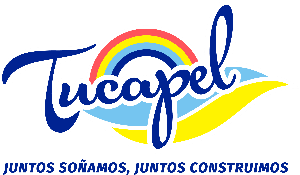 TIPO DE NORMADENOMINACION NORMANUMERO NORMAFECHA NORMAFECHA DE PUBLICACION EN EL DO O INDICACION DEL MEDIO Y FORMA DE PUBLICIDAD(SEGÚN ART 45 Y SIG LEY 19.980)TIENE ENFECTOS GENERALESFECHA ULTIMA ACTUALIZACION (DD/MM/AAAA) SI CORRESPONDE A ACTOS Y RESOLUCIONES CON EFECTOS GENERALESBREVE DESCRIPCION DEL OBJETO DEL ACTOENLACE A LA PUBLICACIONENLACE A LA MODIFICACIONDecretoAlcaldicio283202/10/2017Sitio web organizaciónNoNo aplicaOtorga patente Rol 2-20881enlaceNo aplicaDecretoAlcaldicio285905/10/2017Sitio web organizaciónnoNo aplicaFija horarios de  funcionamiento Fondas,  Ramadas, Cocinerías y otros  para 18 Chico año 2017enlaceNo aplicaDecretoAlcaldicio294313/10/2017Sitio web organizaciónNoNo aplicaAutoriza cambio de local patente Rol 4-40140enlaceNo aplicaDecretoAlcaldicio295516/10/2017Sitio web organizaciónNoNo aplicaAutoriza funcionamiento y otorga Patente Rol 2-20883enlaceNo aplicaDecretoAlcaldicio298218/10/2017Sitio web organizaciónNoNo aplicaOtorga patente Rol 2-20884enlaceNo aplica